Образец заполнения платежного порученияСчёт на оплату № {DocumentNumber} от {DocumentCreateTime~d.m.y}Всего к оплате: {TotalSum~W=Y}{MyCompanyBankDetailRqBankName}{MyCompanyBankDetailRqBankName}{MyCompanyBankDetailRqBankName}{MyCompanyBankDetailRqBankName}БИК{MyCompanyBankDetailRqBik}{MyCompanyBankDetailRqBankName}{MyCompanyBankDetailRqBankName}{MyCompanyBankDetailRqBankName}{MyCompanyBankDetailRqBankName}Сч. №{MyCompanyBankDetailRqCorAccNum}Банк получателяБанк получателяБанк получателяБанк получателяИНН{MyCompanyRequisiteRqInn}КПП{MyCompanyRequisiteRqKpp}Сч. №{MyCompanyBankDetailRqAccNum}{MyCompanyRequisiteRqCompanyName}{MyCompanyRequisiteRqCompanyName}{MyCompanyRequisiteRqCompanyName}{MyCompanyRequisiteRqCompanyName}ПолучательПолучательПолучательПолучательПоставщик:{MyCompanyRequisiteRqCompanyName}, ИНН {MyCompanyRequisiteRqInn}, КПП {MyCompanyRequisiteRqKpp}, {MyCompanyRequisiteRegisteredAddressText}, тел.: {MyCompanyPhone}Покупатель:{RequisiteRqCompanyName}, ИНН {RequisiteRqInn}, КПП {RequisiteRqKpp}, {RequisiteRegisteredAddressText}, тел.: {ClientPhone}№Товары (работы, услуги)Кол-воЕд.ЦенаСумма{ProductsIndex}{ProductsProductName}{ProductsProductQuantity}{ProductsProductMeasureName}{ProductsProductPriceRaw~WZ=Y}{ProductsProductPriceRawSum~WZ=Y}Итого:{TotalRaw~WZ=Y}{TaxesTaxTitle} {TaxesTaxRate}%:{TaxesTaxValue~WZ=Y}Итого к оплате:{TotalSum~WZ=Y}ПоставщикДиректор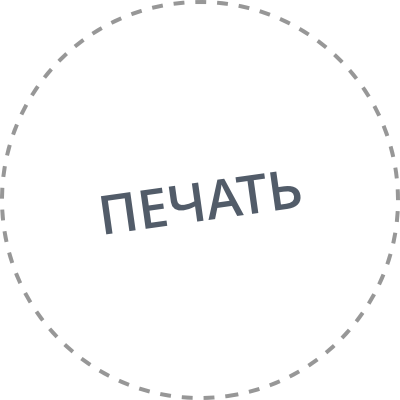 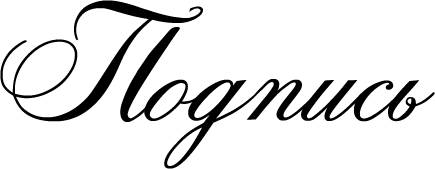 {MyCompanyRequisiteRqDirector~Format=#LAST_NAME# #NAME_SHORT# #SECOND_NAME_SHORT#}должностьподписьрасшифровка подписи